Setiembre 16 - 20:00 horas - Club SocialIgor HERZOG  (laúd) - Marcelo MASSUN (violoncello)El dúo Massun-Herzog nace de la pasión por la música, 
con un  especial interés por la recreación del espíritu y las sonoridades del barroco, 
interpretando sonatas para violoncello y bajo continuo con instrumentos originales.Marcelo MASSUN: nació  en  Buenos Aires donde estudió con los maestros Juárez Johnson  y Claudio Baraviera continuando su perfeccionamiento con el Mtro. Eduardo Valenzuela tanto en Bs.As. como en la “Ecole National de Musique de Pantin” en  Paris y con el Mtro. Vasile Comsa en la ciudad de Nantes.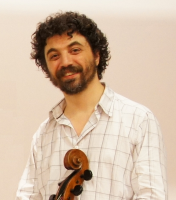 Desde 1993 es integrante de La Orquesta  Sinfónica Nacional.Como solista con distintas orquestas interpretó  conciertos de de A. Vivaldi, Ch. Bach, L. Boccherini y J. Haydn.Como músico de cámara actúa frecuentemente en las principales salas Argentinas como el salón dorado del Teatro Colón, Casa de la cultura de la Ciudad de Buenos Aires, Auditorio de la ciudad de San Juan, Teatro Argentino de La Plata, etc.En los años 1994, 1995, 1996, 1997 y 1998 realizó giras de conciertos por Europa organizados por la asociación “Musiciens sans Frontières” junto a músicos de Francia, Rumania y Rusia. En el año 2000, fue especialmente invitado a participar del concierto  inaugural de “La Carrière”, importante centro cultural en la ciudad de Saint-Herblain. Ese mismo año también se presentó en las ciudades de Paris, Nantes, Reims, Laon, Orvault, Vertu y Cholet.  Actuó en 1999 y en 2004 en los “Rencontres d’ensembles de violoncelles de Beauvais” (Presididos por Mistislav Rostropovich), uno de los más importantes festivales de violoncello en Francia.Marcelo Massun al mismo tiempo desarrolla una intensa actividad docente, habiendo dictado cursos de perfeccionamiento pedagógico e instrumental en la Universidad Nacional de San Martin (UNSAM) y en la actualidad se desempeña como coordinador técnico del  Programa Provincial de Orquestas Escuela de la provincia de Buenos Aires dependiente de la Dirección General de Cultura y Educación. En el año 2010 dirigiendo la Camerata PPOE realizó una gira de 16 conciertos por Francia y dictó 8 conferencias sobre pedagogía musical en las ciudades de Saint-Herblain, Rezé, Rennes, Bougenais, Nantes, Gennevilliers y Paris. En el marco de la misma gira dictó una master class para los alumnos avanzados de cuerdas del Conservatorio Regional de Nantes.En el año 2000 grabó, también en Francia,  un disco integrando el trío “Aguafuerte” junto a Gerardo Jerez Le Cam y Corina Diaz con gran éxito de la crítica y en 2004 grabó un disco, nominado como mejor disco de música clásica en los “premios Gardel 2005”, integrando el ensamble de violoncellos “Los violoncellistas de Buenos Aires” del cual es miembro fundador.Igor Herzog: nacido en Checoslovaquia, realizó estudios de guitarra en el Conservatorio de Bratislava y luego en la Musikhochschule de Köln con Eliot Fisk. Es laureado en los concursos de Kutná Hora, Esztergom y Santiago de Compostela.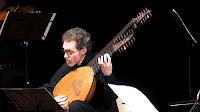 Posteriormente estudió laúd en la Schola Cantorum Basiliensis con Hopkinson Smith. Fue seleccionado para  sesiones del ensamble “Seminario Musicale” en Royaumont.Trabaja regularmente con Musica Aeterna, conjunto especializado en la música del siglo XVIII,  dependiente de la Filarmónica Eslovaca y colabora  con otros ensambles ( Academia Bach, Pro Música de Rosario, Solamente Naturali, Collegium Marianum Praha), actuando en festivales de Royaumont, Sablé, Bratislava, Amherst Early Music, Misiones de Chiquitos, Lwow, Primavera de Praga, Wroclaw, Klagenfurt, Oviedo, Salamanca.Ha dictado cursos de perfeccionamiento (Universidad Nacional de San Juan, Universidad Católica). Entre 2006 y 2009 dicto junto a Jeffrey Gall, los cursos de ópera barroca en el Instituto Superior de Arte de Teatro Colón.